Директору  МАОУ СОШ №1г.Улан-Удэ»Раковой Л.Г.От____________________________(ФИО законного представителя)адрес_______________________________________________________телефон_______________________паспорт законного представителя, № ___________серия ____________дата выдачи _______________кем выдан: ______________________СНИЛС (законного представителя)№______________________________Прошу поставить моего (ю) сына (дочь)_____________________________________________________________________________________(ФИО ребенка)            , дата рождения _____________, свидетельство о рождении серия_________ №________дата выдачи «_____» _______ 20______г.кем выдан:________________________________________________________________/паспорт серия (ребенка, по достижению 14 лет)    ________ ____ номер ____________,Дата выдачи:«_____» _______ 20______г.Кем выдан:_____________________________________________________________,место регистрации ______________________________________________________, место проживания __________________________________________________________СНИЛС учащегося №_______________________________________ ученика (цы)   _________  класса на льготное питание, так какобучающий(ая) относиться к категории граждан, имеющих право на предоставление дополнительной меры социальной поддержки по обеспечению питанием с компенсацией за счет выделенной субсидии из средств республиканского и городского бюджетов городской округ «город Улан-Удэ»:С положением об организации питания ознакомлен (а)        __________________________                                                                                                                             подписьПодтверждаю свое согласие на обработку персональных данных ребенка и родителей (законных представителей) в порядке, установленном законодательством РФ _________________________                                                                                                                                         подпись                       Дата заполнения «         » ________________ 20_______ г.Дети, проживающие в малоимущих семьях;Дети, жизнедеятельность которых объективно нарушена в результате сложившихся       обстоятельств и которые не могут преодолеть данные обстоятельства самостоятельно или с помощью (дети из семей СОП);Дети-сироты, дети, оставшиеся без попечения родителей;Дети-инвалиды;Дети с ограниченными возможностями здоровья, то есть имеющие недостатки в физическом и (или) психическом развитии;Дети –жертвы вооруженных и межнациональных конфликтов, экологических и техногенных катастроф, стихийных бедствий;Дети, оказавшие в экстремальных условиях;Дети, из семей беженцев и вынужденных переселенцев;Дети из семей получающие ежемесячную выплату в соответствии с Указом Президента РФ от 31.03.2022 №175 «О ежемесячной денежной выплате семьям, имеющих детей»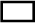 Дети участников СВО.дети из семей, получающих ежемесячное пособие в связи с рождением и воспитанием ребенка (единое пособие) в соответствии с Постановлением Правительства Российской Федерации от 16.12.2022 № 2330